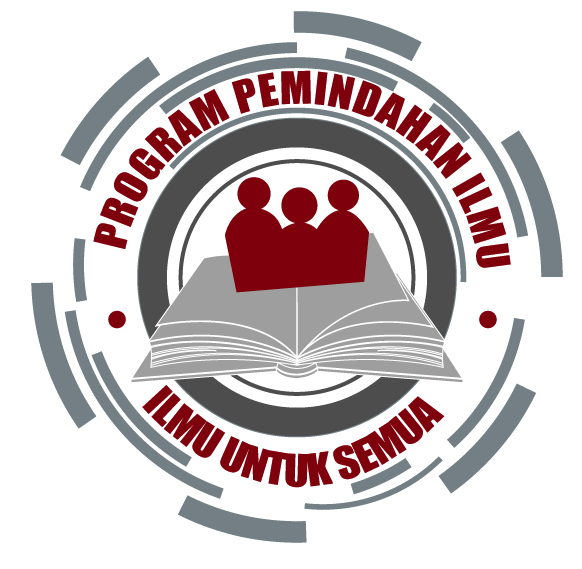 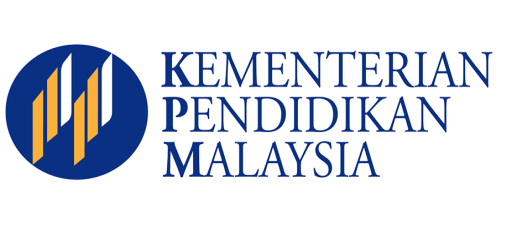 SEBARANG PERTANYAAN/MAKLUMAT TAMBAHAN BOLEH DIAJUKAN KEPADA: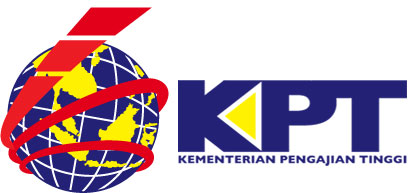      SEKRETARIAT “KNOWLEDGE TRANSFER PROGRAMME”-KTP Suite 125, Kompleks EUREKA  Universiti Sains Malaysia  11800 Pulau Pinang   Tel: 04-657 8870   Fax: 04-657 5444ABCDEFGMAKLUMAT PROJEK / Details of ProjectMAKLUMAT PROJEK / Details of ProjectMAKLUMAT PROJEK / Details of ProjectABCDEFGKOD RUJUKAN / TAJUK PROJEK:Reference Code / Title of Project:KOD RUJUKAN / TAJUK PROJEK:Reference Code / Title of Project:ABCDEFGNAMA KETUA PROJEK:Name of Project Leader:NAMA KETUA PROJEK:Name of Project Leader:ABCDEFGNAMA AKADEMIA BERSAMA:Name of Co-Academia:NAMA AKADEMIA BERSAMA:Name of Co-Academia:1.2.3.ABCDEFGNAMA INDUSTRI / KOMUNITI:Name of Industry / Community:NAMA INDUSTRI / KOMUNITI:Name of Industry / Community:1.2.3.ABCDEFGNAMA SISWAZAH PELATIH:Name of Graduate Intern:NAMA SISWAZAH PELATIH:Name of Graduate Intern:1.2.3.ABCDEFGTEMPOH MASA PROJEK:Duration of project:TEMPOH:Duration:ABCDEFGTEMPOH MASA PROJEK:Duration of project:DARI:From:ABCDEFGTEMPOH MASA PROJEK:Duration of project:HINGGA:To:ABCDEFGMAKLUMAT KEWANGAN (GERAN, PERBELANJAAN DAN SUMBANGAN) / Details of Financial (Grant, Expenditure and Contribution)MAKLUMAT KEWANGAN (GERAN, PERBELANJAAN DAN SUMBANGAN) / Details of Financial (Grant, Expenditure and Contribution)MAKLUMAT KEWANGAN (GERAN, PERBELANJAAN DAN SUMBANGAN) / Details of Financial (Grant, Expenditure and Contribution)ABCDEFGJUMLAH GERAN KTP YANG DILULUSKAN:Amount of Approved KTP Grant:JUMLAH GERAN KTP YANG DILULUSKAN:Amount of Approved KTP Grant:ABCDEFGBAKI GERAN TERAKHIR:*SILA SERTAKAN SLIP BAYARAN DARI BENDAHARIFinal Balance of Grant (*Please attach payment slip from bursary):BAKI GERAN TERAKHIR:*SILA SERTAKAN SLIP BAYARAN DARI BENDAHARIFinal Balance of Grant (*Please attach payment slip from bursary):ABCDEFGPERATUSAN BELANJA TERAKHIR:Final Percentage of Expenses:PERATUSAN BELANJA TERAKHIR:Final Percentage of Expenses:ABCDEFGJUMLAH TERAKHIR SUMBANGAN KEWANGAN DARIPADA RAKAN INDUSTRI / KOMUNITI SEHINGGA KINI:Final Amount of Monetary Contribution from Industry / Community Partner up to this period:JUMLAH TERAKHIR SUMBANGAN KEWANGAN DARIPADA RAKAN INDUSTRI / KOMUNITI SEHINGGA KINI:Final Amount of Monetary Contribution from Industry / Community Partner up to this period:ABCDEFGJUMLAH TERAKHIR SUMBANGAN BUKAN KEWANGAN DARIPADA RAKAN INDUSTRI / KOMUNITI SEHINGGA KINI:Final Amount of Non-Monetary Contribution from Industry / Community Partner up to this period:JUMLAH TERAKHIR SUMBANGAN BUKAN KEWANGAN DARIPADA RAKAN INDUSTRI / KOMUNITI SEHINGGA KINI:Final Amount of Non-Monetary Contribution from Industry / Community Partner up to this period:ABCDEFGPRESTASI PROJEK / Project AchievementPRESTASI PROJEK / Project AchievementPRESTASI PROJEK / Project AchievementABCDEFGILMU YANG BERJAYA DIPINDAHKAN:Successful Knowledge transferred:ILMU YANG BERJAYA DIPINDAHKAN:Successful Knowledge transferred:1.2.3.ABCDEFGPENCAPAIAN TERAKHIR MENGIKUT MILESTONE BESERTA PERATUS:Final Achievement(s) based on Milestone and Percentage:PENCAPAIAN TERAKHIR MENGIKUT MILESTONE BESERTA PERATUS:Final Achievement(s) based on Milestone and Percentage:1.2.3.ABCDEFGHASIL AKHIR KEPADA INDUSTRI / KOMUNITI SASARAN:Final Outcome(s) to Targeted Industry / Community:HASIL AKHIR KEPADA INDUSTRI / KOMUNITI SASARAN:Final Outcome(s) to Targeted Industry / Community:1.2.3.ABCDEFGHASIL AKHIR KEPADA PEMBANGUNAN MODAL INSAN:Final Outcome(s) and Impact(s) to Human Capital Development:HASIL AKHIR KEPADA PEMBANGUNAN MODAL INSAN:Final Outcome(s) and Impact(s) to Human Capital Development:1.2.3.ABCDEFGPULANGAN AKHIR KEPADA IPTA:Final Return(s) to IPTA:PULANGAN AKHIR KEPADA IPTA:Final Return(s) to IPTA:1.2.3.ABCDEFGHASIL AKHIR TIDAK LANGSUNG YANG DITERIMA OLEH INDUSTRI / KOMUNITI (SASARAN):Final Indirect Outcome(s)received by recipient Industry / Community (Targeted): HASIL AKHIR TIDAK LANGSUNG YANG DITERIMA OLEH INDUSTRI / KOMUNITI (SASARAN):Final Indirect Outcome(s)received by recipient Industry / Community (Targeted): 1.2.3.ABCDEFGHASIL AKHIR TIDAK LANGSUNG YANG DITERIMA OLEH PIHAK KETIGA (BUKAN SASARAN):Final Indirect Outcome(s)received by third party:HASIL AKHIR TIDAK LANGSUNG YANG DITERIMA OLEH PIHAK KETIGA (BUKAN SASARAN):Final Indirect Outcome(s)received by third party:1.2.3.ABCDEFGBILANGAN PENERBITAN (JIKA ADA):Number of Publication (If Any):BILANGAN PENERBITAN (JIKA ADA):Number of Publication (If Any):1.2.3.ABCDEFGMASALAH / KEKANGAN / Problems / ConstraintsMASALAH / KEKANGAN / Problems / ConstraintsMASALAH / KEKANGAN / Problems / ConstraintsABCDEFGISU/MASALAH/CABARAN KETIKA MELAKSANAKAN PROGRAM:Issue/Problem/Challenge during implementation progress: ISU/MASALAH/CABARAN KETIKA MELAKSANAKAN PROGRAM:Issue/Problem/Challenge during implementation progress: ABCDEFGCADANGAN PENAMBAHBAIKAN / RecommendationCADANGAN PENAMBAHBAIKAN / RecommendationCADANGAN PENAMBAHBAIKAN / RecommendationABCDEFGCADANGAN PENAMBAHBAIKAN:Recommendation:CADANGAN PENAMBAHBAIKAN:Recommendation:ABCDEFGAKUAN KETUA PROJEK / Declaration by Project LeaderAKUAN KETUA PROJEK / Declaration by Project LeaderAKUAN KETUA PROJEK / Declaration by Project LeaderABCDEFGTandatangan Ketua Projek :   ___________________________                         Tarikh :                                                                      Project Leader’s Signature     :                                                                                  Date :                                                                         Tandatangan Ketua Projek :   ___________________________                         Tarikh :                                                                      Project Leader’s Signature     :                                                                                  Date :                                                                         Tandatangan Ketua Projek :   ___________________________                         Tarikh :                                                                      Project Leader’s Signature     :                                                                                  Date :                                                                         ABCDEFGAKUAN TIMBALAN NAIB CANSELOR / PENGARAH YANG BERTANGGUNGJAWAB / Declaration by responsible Deputy Vice Chancellor / DirectorAKUAN TIMBALAN NAIB CANSELOR / PENGARAH YANG BERTANGGUNGJAWAB / Declaration by responsible Deputy Vice Chancellor / DirectorAKUAN TIMBALAN NAIB CANSELOR / PENGARAH YANG BERTANGGUNGJAWAB / Declaration by responsible Deputy Vice Chancellor / DirectorABCDEFGNAMA PUSAT BERTANGGUNGJAWAB:Name of Responsible Center:NAMA PUSAT BERTANGGUNGJAWAB:Name of Responsible Center:PengarahPusat Transformasi Komuniti UniversitiUniversiti Putra Malaysia43400 UPM Serdang, SelangorABCDEFGNAMA TIMBALAN CANSELOR YANGBERTANGGUNGJAWAB:Name of Responsible Deputy Vice Chancellor:NAMA TIMBALAN CANSELOR YANGBERTANGGUNGJAWAB:Name of Responsible Deputy Vice Chancellor:Prof. Dr. –Ing. Ir. Renuganth VaratharajooTimbalan Naib Canselor (Jaringan Industri Dan Masyarakat) Universiti Putra Malaysia43400 UPM Serdang, SelangorABCDEFGTandatangan Ketua Projek :   ___________________________                         Tarikh :                                                                      Project Leader’s Signature     :                                                                                  Date :                                                                         Tandatangan Ketua Projek :   ___________________________                         Tarikh :                                                                      Project Leader’s Signature     :                                                                                  Date :                                                                         Tandatangan Ketua Projek :   ___________________________                         Tarikh :                                                                      Project Leader’s Signature     :                                                                                  Date :                                                                         